Prot. N  	lì, 25/06/2021Allegato 1.1 alla delibera ANAC n. 294/2021 – Documento di attestazione per le pubbliche amministrazioni di cui al § 1.1OGGETTO: attestazione sull’assolvimento dell’obbligo di pubblicazione sul sito della Provincia di Crotone al 31/05/2021.Al Presidente della Provincia F. F.Lagani Vincenzo RaffaeleAl Segretario GeneraleDott. Nicola MiddonnoA.N.A.C. Autorità Nazionale Anticorruzione e per la valutazione e la trasparenza delle amministrazioni pubbliche						Piazza Augusto Imperatore, 32 - 00186 Roma (RM)Documento di attestazione A.	Il Nucleo di Valutazione della Provincia di Crotone, ha effettuato, ai sensi dell’art. 14, co. 4, lett. g), del d.lgs. n. 150/2009 e delle delibere ANAC n. 1310/2016 e n. 294/2021, la verifica sulla pubblicazione, sulla completezza, sull’aggiornamento e sull’apertura del formato di ciascun documento, dato ed informazione elencati nell’Allegato 2.1.A – Griglia di rilevazione al 31 maggio 2021 della delibera n. 294/2021.B.	Il Nucleo di Valutazione ha svolto gli accertamenti:X tenendo anche conto dei risultati e degli elementi emersi dall’attività di controllo sull’assolvimento degli obblighi di pubblicazione svolta dal Responsabile della prevenzione della corruzione e della trasparenza ai sensi dell’art. 43, co. 1, del d.lgs. n. 33/2013Sulla base di quanto sopra, Il Nucleo di Valutazione, ai sensi dell’art. 14, co. 4, lett. g), del d.lgs. n. 150/2009ATTESTA CHEX La Provincia di Crotone ha individuato misure organizzative che assicurano il regolare funzionamento dei flussi informativi per la pubblicazione dei dati nella sezione “Amministrazione trasparente”;X La Provincia di Crotone ha individuato nella sezione Trasparenza del PTPC i responsabili della trasmissione e della pubblicazione dei documenti, delle informazioni e dei dati ai sensi dell’art. 10 del d.lgs. 33/2013;X La Provincia di Crotone ha disposto filtri e/o altre soluzioni tecniche atte ad impedire ai motori di ricerca web di indicizzare ed effettuare ricerche all’interno della sezione ATATTESTAla veridicità e l’attendibilità, alla data dell’attestazione, di quanto riportato nell’Allegato 2.1. rispetto a quanto pubblicato sul sito della Provincia di Crotone.Data 25/06/2021							Firma dei componenti Nucleo di ValutazioneSalvatore PoerioSalvatore Scalise Laura Maria Lodari 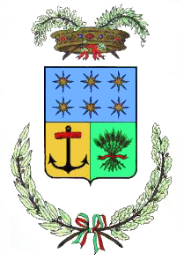 via M. Nicoletta, 2888900 - CROTONEtel.    0962 952250fax    0962 952250tel.    0962 952250fax    0962 952250Provincia di CrotoneProvincia di CrotoneProvincia di CrotoneProvincia di CrotoneProvincia di CrotoneNucleo di ValutazioneNucleo di ValutazioneNucleo di ValutazioneNucleo di Valutazionewww.provincia.crotone.itwww.provincia.crotone.it